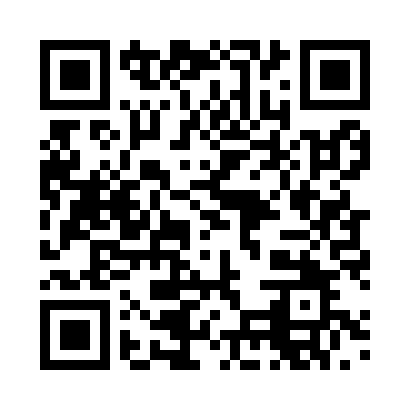 Prayer times for Trohe, GermanyWed 1 May 2024 - Fri 31 May 2024High Latitude Method: Angle Based RulePrayer Calculation Method: Muslim World LeagueAsar Calculation Method: ShafiPrayer times provided by https://www.salahtimes.comDateDayFajrSunriseDhuhrAsrMaghribIsha1Wed3:355:591:225:248:4611:002Thu3:325:571:225:258:4811:023Fri3:295:551:225:258:4911:054Sat3:255:541:225:268:5111:085Sun3:225:521:225:278:5211:116Mon3:185:501:225:278:5411:147Tue3:155:481:225:288:5511:178Wed3:115:471:215:288:5711:209Thu3:085:451:215:298:5811:2310Fri3:075:441:215:309:0011:2711Sat3:065:421:215:309:0111:2912Sun3:055:411:215:319:0311:3013Mon3:055:391:215:319:0411:3014Tue3:045:381:215:329:0611:3115Wed3:035:361:215:329:0711:3116Thu3:035:351:215:339:0911:3217Fri3:025:331:215:349:1011:3318Sat3:025:321:215:349:1211:3319Sun3:015:311:225:359:1311:3420Mon3:015:301:225:359:1411:3521Tue3:005:281:225:369:1611:3522Wed3:005:271:225:369:1711:3623Thu3:005:261:225:379:1811:3624Fri2:595:251:225:379:1911:3725Sat2:595:241:225:389:2111:3826Sun2:595:231:225:389:2211:3827Mon2:585:221:225:399:2311:3928Tue2:585:211:225:399:2411:3929Wed2:585:201:225:409:2511:4030Thu2:575:191:235:409:2711:4031Fri2:575:181:235:419:2811:41